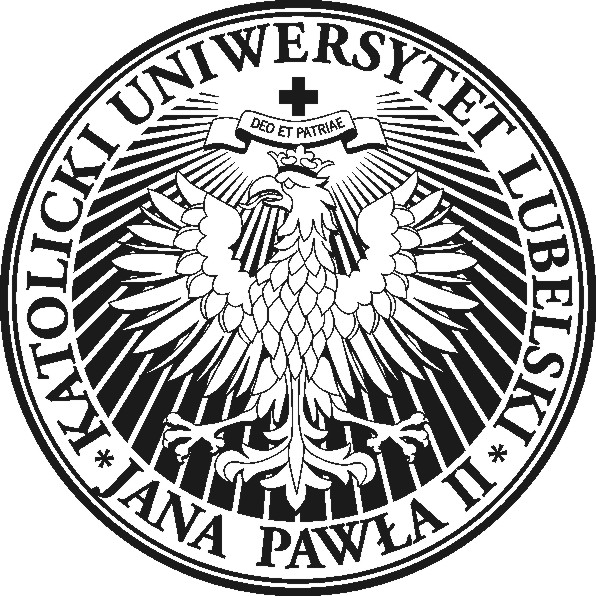 Rozkład zajęć na rok akademicki 2016/2017III ROK, Filologia angielska, studia niestacjonarne I stopnia Semestr zimowySOBOTANIEDZIELA8.20-9.00Historia literatury amerykańskiej (konwersatorium)mgr K. MajkowskaCN107Gramatyka kontrastywna angielsko-polska (ćwicz.)dr hab. A. Malicka-KleparskaCN1079:10-10:40Etyka (wykład)CN107Historia literatury amerykańskiej (ćwiczenia)mgr K. MajkowskaCN10710:50-12:20PNJA – słownictwo specjmgr M. Tokarczyk CN107PNJA – tłumaczeniamgr K. MajkowskaCN10712:30-14.00PNJA – konwersacjemgr I. BatyraCN107Seminarium licencjackiedr hab. A. Malicka-Kleparska – CN102 dr T. Derkacz-Padiasek – CN10714.10-15.40Historia literatury angielskiej (ćwiczenia)dr hab. G. MaziarczykCN10715.50-17.20Historia języka ang (ćwiczenia)mgr K. LisCN10717.30-19.00PNJA – słownictwomgr P. TokarskiCN10719.10-20.40Historia języka ang (konwersatorium)mgr K. LisCN107